от   09 ноября 2016 г. №  79/11                с. Усть-Цильма Республики Коми    	В соответствии со статьей 47.2 Бюджетного кодекса Российской Федерации, постановлением Правительства Российской Федерации от 06.05.2016  № 393 «Об общих требованиях к порядку принятия решений о признании безнадежной к взысканию задолженности по платежам в бюджеты бюджетной системы Российской Федерации»               Совет муниципального района «Усть-Цилемский» решил:1. Отменить решение Совета муниципального района «Усть-Цилемский» от 25.12.2012  № 158/12 «Об утверждении порядка принятия решений о признании безнадежной к взысканию и списании задолженности по арендной плате за муниципальное имущество и (или) земельные участки, а также задолженности по пеням, начисляемым в соответствии с условиями договоров аренды муниципального имущества и (или) земельных участков». 2. Поручить администрации муниципального района «Усть-Цилемский» разработать и утвердить Порядок принятия решений о признании безнадежной к взысканию задолженности по платежам в бюджет муниципального района «Усть-Цилемский».3. Решение вступает в силу со дня принятия.Глава муниципального района «Усть-Цилемский» -председатель Совета района                                                     Е.Е. ЕремееваСовет муниципальногообразования  муниципальногорайона «Усть-Цилемский»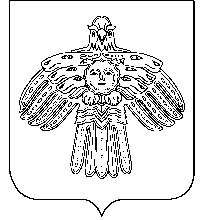 «Чилимдiн» муниципальнöй районлöн муниципальнöйюкöнса СöветРЕШЕНИЕП О М Ш У Ӧ М РЕШЕНИЕП О М Ш У Ӧ М РЕШЕНИЕП О М Ш У Ӧ М Об отмене решения Совета муниципального района «Усть-Цилемский» от 25.12.2012  № 158/12 «Об утверждении порядка принятия решений о признании безнадежной к взысканию и списании задолженности по арендной плате за муниципальное имущество и (или) земельные участки, а также задолженности по пеням, начисляемым в соответствии с условиями договоров аренды муниципального имущества и (или) земельных участков»